Unit Focus/Content Area:  Routines & Expectations 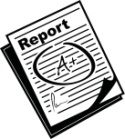 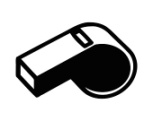 Grade Level:  Kindergarten, 1st grade, 2nd grade, 3rd grade, 4th grade, 5th gradeElementary GLSP:  pre-control, control, utilization, proficiencyMovement Concept(s):  space awareness -> location, directions, levels, pathways, extensions -> self & general space			    effort -> time, force, flow -> fast & slow 		            	    relationships -> of body parts, with objects, with people -> meeting/parting   Skill Theme(s) with Cues:  N/AInterdisciplinary Focus:  Special SkillsNational (SHAPE America) Standards:  Standard 3.  The physically literate individual demonstrates the knowledge and skills to achieve and maintain a 				health-enhancing level of physical activity and fitness.  Standard 5.  The physically literate individual recognizes the value of physical activity for health, enjoyment, 				challenge, self-expression and/or social interaction.  Standard 4.  The physically literate individual exhibits responsible personal and social behavior that respects self 			and others.State (CPALMS) Standards:   Psychomotor-PE.K.R.5.2  Use equipment safely and properly.PE.1.R.5.2  Use physical-activity space safely and properly.PE.2.R.5.2  List ways to safely handle physical-activity equipment.PE.3.R.5.3  Identify ways to take responsibility for his/her own behavior.PE.4.R.5.2  List ways to encourage others while refraining from insulting/negative statements.PE.5.R.5.2  Describe ways to utilize equipment safely during physical activities.  Cognitive-PE.K.C.2.2  Recognize physical activities have safety rules and procedures.PE.1.C.2.2  Identify safety rules and procedures for teacher-selected physical activities.PE.2.C.2.2  Identify safety rules and procedures for selected physical activities.PE.3.C.2.2  Understand the importance of safety rules and procedures in all physical activities.PE.4.C.2.2  Understand the importance of safety rules and procedures in all physical activities, especially those 				that are high risk.PE.5.R.5.3  Describe the influence of individual differences on participation in physical activities.  Affective-PE.K.R.5.3  Identify ways to treat others with respect during physical activity.PE.1.R.5.1  List a benefit resulting from cooperation and sharing during physical activity.PE.2.R.5.4  Identify ways to successfully resolve conflicts with others.PE.3.R.5.2  List ways to show respect for the views of a peer from a different cultural background.PE.4.R.5.1  Discuss the influence of individual differences on participation in physical activities.PE.5.R.6.3  Explain ways to celebrate one's own physical accomplishments while displaying sportsmanship.Unit Focus/Content Area:  Routines & Expectations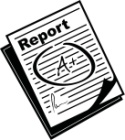 	Week #			Lesson #1-  routines & expectations		Date(s):	Semester #				#2-  review		Materials/Equipment Needed:  dry erase board, expectations contracts, parent/guardian contact formsInstant Activities (Warm-Ups):  N/AInstruction (Introduction/Informing):  	-What are we learning today?  class routines & expectations/rules	-Why are we learning this?  so that we can safely participate & succeed in physical education class	-How will we know that we learned it?  when we can recall and explain the class expectations/rules: 							Accept others							Be respectful							Care for equipment							Do your best							Enjoy yourself							Follow directionsTasks (Skill Focus):	-entering the physical education area			-word board			-instant activities/warm ups			-starting on "GO!"			-stopping on whistle &/or "FREEZE!"			-assigned seats/squad lines for instruction			-quiet on "CLAP CLAP!"			-how are you feeling on a scale of 1-10 & random question of the day			-student teacher leading of lesson objectives (What, Why, How) from dry erase board			-thumbs up, sideways or down for understanding			-class expectations/rules & contracts			-personal fouls, grading, & parent/guardian contact forms			-dressing appropriately 			-conflict/cool down corner			-bathroom & water breaks			-getting out, handling & putting away equipment			-thumbs or red & green cards for peer-assessment			-cool-down						-assigned seats/squad lines for student teacher lead review from dry erase board			-essential question(s) & exit slips			-thumbs or red, yellow, green self-assessment signs/cones			-leaving the physical education areaEducational Games (Culminating Activities):     N/AEssential Questions:  	-Why do we have/need expectations/rules in physical education?			-If you were a teacher, what expectations/rules would you have for your class?			-Why do we have/need routines in physical education?Cool-Down:	N/A